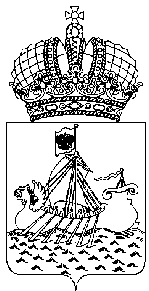 ДЕПАРТАМЕНТ ГОСУДАРСТВЕННОГО РЕГУЛИРОВАНИЯ ЦЕН И ТАРИФОВ КОСТРОМСКОЙ ОБЛАСТИПРИКАЗ № ___от «____» _______ 2022 года						      г. КостромаО внесении изменений в приказ департамента от 07.12.2021 № 45 В соответствии с постановлением Правительства Российской Федерации от 25 июня 2021 года № 990 «Об утверждении Правил разработки и утверждения контрольными (надзорными) органами программы профилактики рисков причинения вреда (ущерба) охраняемым законом ценностям», пунктом 12 Положения о региональном государственном контроле (надзоре) за соблюдением предельных размеров платы за проведение технического осмотра транспортных средств и размеров платы за выдачу дубликата диагностической карты на бумажном носителе на территории Костромской области, утвержденного постановлением администрации Костромской области от                                                     13 сентября 2021 года № 408-а «Об утверждении положений о видах регионального государственного контроля (надзора) на территории Костромской области, осуществляемых департаментом государственного регулирования цен и тарифов Костромской области», руководствуясь постановлением администрации Костромской области от 31 июля 2012 года № 313-а «О департаменте государственного регулирования цен и тарифов Костромской области»,»:ПРИКАЗЫВАЮ:Внести в приказ департамента государственного регулирования цен и тарифов Костромской области от 7 декабря 2021 года № 45 «Об утверждении программы профилактики рисков причинения вреда (ущерба) охраняемым законом ценностям на 2022 год» следующие изменения: пункт 1 изложить в следующей редакции:«1. Утвердить:1) программу профилактики рисков причинения вреда (ущерба) охраняемым законом ценностям на 2022 год согласно приложению № 1 к настоящему приказу;2) программу профилактики рисков причинения вреда (ущерба) охраняемым законом ценностям по региональному государственному контролю (надзору) за соблюдением предельных размеров платы за проведение технического осмотра транспортных средств и размеров платы за выдачу дубликата диагностической карты на бумажном носителе на                 2022 год согласно приложению № 2 к настоящему приказу.»;дополнить приложением № 2 «Программа профилактики рисков причинения вреда (ущерба) охраняемым законом ценностям по региональному государственному контролю (надзору) за соблюдением предельных размеров платы за проведение технического осмотра транспортных средств и размеров платы за выдачу дубликата диагностической карты на бумажном носителе на 2022 год» согласно приложению к настоящему приказу. Отделу финансов, проверок и контроля департамента государственного регулирования цен и тарифов Костромской области (далее – департамент) разместить настоящий приказ на официальном сайте департамента в информационно - телекоммуникационной сети «Интернет». Контроль за исполнением настоящего приказа возложить на первого заместителя директора департамента Смирнова Александра Николаевича. Настоящий приказ вступает в силу со дня подписания.Директор департамента 	  	                                       И.Ю. СолдатоваПриложение УТВЕРЖДЕНА приказом департаментагосударственного регулированияцен и тарифов Костромской областиот «____» _____ 2022 года № ___Программапрофилактики рисков причинения вреда (ущерба) охраняемым законом ценностям за соблюдением предельных размеров платы за проведение технического осмотра транспортных средств и размеров платы за выдачу дубликата диагностической карты на бумажном носителе на 2022 годПрограмма профилактики рисков причинения вреда (ущерба) охраняемым законом ценностям за соблюдением предельных размеров платы за проведение технического осмотра транспортных средств и размеров платы за выдачу дубликата диагностической карты на бумажном носителе на 2022 год (далее – программа профилактики) разработана в целях реализации статьи 44 Федерального закона от 31 июля 2020 года                     № 248-ФЗ «О государственном контроле (надзоре) и муниципальном контроле в Российской Федерации».Раздел I. Анализ текущего состояния осуществления вида контроля, описание текущего уровня развития профилактической деятельности контрольного (надзорного) органа, характеристика проблем, на решение которых направлена программа профилактики Программа профилактики предусматривает комплекс мероприятий по профилактике рисков причинения вреда (ущерба) охраняемым законом ценностям при осуществлении регионального государственного контроля (надзора) за соблюдением предельных размеров платы за проведение технического осмотра транспортных средств и размеров платы за выдачу дубликата диагностической карты на бумажном носителе на территории Костромской области.Субъектами профилактических мероприятий при осуществлении регионального государственного контроля являются операторы (юридические лица, индивидуальные предприниматели (в том числе дилеры)) технического осмотра, аккредитованные в установленном Порядке аккредитации операторов технического осмотра, утвержденном приказом Минэкономразвития России от 28.11.2011 № 697, в области осуществления деятельности по проведению технического осмотра.По данным Российского Союза Автостраховщиков на территории Костромской области осуществляют деятельность по проведению технического осмотра транспортных средств 19 организаций. В 2020, 2021 годах специалистами департамента проведено 2 плановые проверки в отношении операторов технического осмотра. По результатам проверок нарушений требований законодательства по применению предельных размеров платы за проведение технического осмотра транспортных средств и размеров платы за выдачу дубликата диагностической карты на бумажном носителе не выявлено. 	В целях предупреждения нарушений юридическими лицами и индивидуальными предпринимателями обязательных требований действующего законодательства, устранения причин, факторов и условий, способствующих нарушениям, департамент в 2020, 2021 году осуществлял:	1) информирование регулируемых организаций об изменениях законодательства в сфере тарифного регулирования и контроля.Департамент опубликовывал на своем официальном сайте в сети «Интернет» (http://www.tariff44.ru) пресс – релизы в разделе «Новости»;	2) подготовку обзоров обобщения и анализа правоприменительной практики контрольно-надзорной деятельности. Департамент на официальном сайте в сети «Интернет» (http://www.tariff44.ru) в разделах «Новости», «Контрольно-надзорная деятельность и Профилактика правонарушений» (подраздел «Результаты обобщения правоприменительной практики») (http://tariff44.ru/control/rezoboprav/index.aspx) 2 раза в год опубликовывал обзоры обобщения и анализа правоприменительной практики 
контрольно-надзорной деятельности, в том числе с указанием наиболее часто встречающихся случаев нарушений обязательных требований с рекомендациями в отношении мер, которые должны приниматься юридическими лицами, индивидуальными предпринимателями в целях недопущения таких нарушений.Кроме того, департаментом ежемесячно размещается информация о результатах плановых и внеплановых проверок на своем официальном сайте в сети «Интернет» в разделе «Анонсы и новости»; 	3) своевременное внесение изменений и дополнений в реестр регулируемых организаций информационной системы «Реестр организаций» федеральной единой информационно-аналитической системы «ФАС России – РЭК – Субъекты регулирования» (ФГИС «ЕИАС ФАС России»);	4) размещение реестра регулируемых организаций.На официальном сайте департамента в сети «Интернет» (http://www.tariff44.ru) в разделе «Правление - Реестр регулируемых организаций» ежеквартально размещает реестр регулируемых организаций;	5) размещение информации о плановых и внеплановых проверках в Едином реестре проверок.В соответствии с Правилами формирования и ведения единого реестра проверок, утверждёнными постановлением Правительства Российской Федерации от 28.04.2015 № 415, департамент в оперативном порядке размещал в едином реестре проверок информацию о плановых и внеплановых проверках юридических лиц и индивидуальных предпринимателей, проводимых в соответствии с Федеральными  законами  от 26.12.2008 № 294-ФЗ «О защите прав юридических лиц и индивидуальных предпринимателей при осуществлении государственного контроля (надзора) и муниципального контроля», от 31.07.2020 № 248-ФЗ«О государственном контроле (надзоре) и муниципальном контроле в Российской Федерации»;	6) своевременное опубликование нормативных правовых актов в сфере тарифного регулирования и контроля на официальном сайте департамента в сети «Интернет» (http://www.tariff44.ru) в разделе «Нормативная база». Опубликовывались нормативные правовые акты по всем регулируемым видам деятельности на официальном сайте департамента в сети «Интернет» (http://www.tariff44.ru) в разделах «Нормативная база» с возможностью перехода по ссылке на актуальную версию документа.Таким образом, субъект контроля, у которого отсутствует доступ к информационным справочно-правовым системам (КонсультантПлюс, Гарант и другим системам), имеет возможность воспользоваться актуальными версиями документов;	7) проведение консультаций представителей регулируемых организаций, в рамках которых юридическим лицам и индивидуальным предпринимателям, осуществляющим регулируемые виды деятельности, разъясняются обязательные требования законодательства.Постоянно проводится консультационная работа с юридическими лицами и индивидуальными предпринимателями, в отношении которых проводятся проверки, направленные на предотвращение нарушений с их стороны;	8) своевременное опубликование (размещение) постановлений об установлении тарифов (цен), протоколов заседаний правления на официальном сайте департамента в сети «Интернет» (http://www.tariff44.ru) в разделе «Документы - Постановления департамента», а также на портале государственных органов  Костромской области в разделе «Официальное опубликование нормативных правовых актов» (http://pravo.adm44.ru/kind.aspx?id=18), на официальном интернет-портале правовой информации (http://publication.pravo.gov.ru/SignatoryAuthority/region44/iogv), на портале Министерства юстиции Российской Федерации «Нормативные правовые акты в Российской Федерации» в информационно-телекоммуникационной сети «Интернет» (http://pravo-minjust.ru, http://право-минюст.рф);	9) своевременное направление в адрес регулируемых организаций выписок из протоколов заседаний правления, копий постановлений об установлении тарифов (цен), способами, установленными Правилами регулирования тарифов (цен) в соответствии с требованиями законодательства.Таким образом, департаментом выполнены все мероприятия, предусмотренные программами профилактики на 2020, 2021 годы, что способствовало повышению информативности контролируемых лиц о действующих обязательных требованиях и снижению рисков причинения вреда охраняемым законом ценностям. Раздел II. Цели и задачи реализации программы профилактики Профилактика рисков причинения вреда (ущерба) охраняемым законом ценностям направлена на достижение следующих основных целей:стимулирование добросовестного соблюдения обязательных требований операторами технического осмотра; устранение условий, причин и факторов, способных привести к нарушениям операторами технического осмотра обязательных требований и (или) причинению вреда (ущерба) охраняемым законом ценностям;создание условий для доведения обязательных требований до контролируемых лиц, повышение информированности о способах их соблюдения;предупреждение нарушений операторами технического осмотра обязательных требований;формирования моделей образцов добросовестного, законопослушного поведения операторами технического осмотра;повышение уровня правовой грамотности и обеспечение единообразия понимания предмета контроля операторами технического осмотра, создание мотивации подконтрольных субъектов к добросовестному поведению.Задачами программы профилактики являются:1) выявление причин, факторов и условий, способствующих нарушению обязательных требований;2) определение способов устранения или снижения причин, факторов и условий, способствующих нарушению обязательных требований;3) определение перечня видов и сбор статистических данных, необходимых для организации профилактической работы;4) повышение квалификации сотрудников департамента, осуществляющих проведение проверок;5) создание системы консультирования и правового информирования подконтрольных субъектов, в том числе с использованием современных информационно-телекоммуникационных технологий;6) оценка состояние подконтрольной среды;7) формирование единого понимания обязательных требований у всех подконтрольных субъектов;8) повышение уровня правовой грамотности подконтрольных субъектов, в том числе путем обеспечения доступности информации об обязательных требованиях и необходимых мерах по их исполнению.Раздел III. Перечень профилактических мероприятий, сроки (периодичность) их проведенияВ рамках профилактической деятельности департаментом  проводятся следующие профилактические мероприятия в отношении операторов  технического осмотра:информирование;обобщение правоприменительной практики;объявление предостережения;консультирование;профилактический визит.	Информирование операторов технического осмотра по вопросам соблюдения обязательных требований осуществляется в порядке, установленном статьей 46 Федерального закона от 31.07.2020 № 248-ФЗ                  «О государственном контроле (надзоре) и муниципальном контроле в Российской Федерации» (далее – Федеральный закон о контроле (надзоре).Доклад, содержащий результаты обобщения правоприменительной практики, готовится не позднее 1 марта года, следующего за отчетным годом, утверждается приказом департамента до 12 марта и размещается на официальном сайте департамента в сети Интернет не позднее 3 дней со дня его утверждения. Доклад, содержащий результаты обобщения правоприменительной практики, подготавливается не реже одного раза 
в год.В соответствии со статьей 49 Федерального закона о контроле (надзоре) в случае наличия у департамента сведений о готовящихся нарушениях обязательных требований операторами технического осмотра, или признаках нарушений обязательных требований и (или) в случае отсутствия подтвержденных данных о том, что нарушение обязательных требований причинило вред (ущерб) охраняемым законом ценностям либо создало угрозу причинения вреда (ущерба) охраняемым законом ценностям, департамент объявляет контролируемому лицу предостережение о недопустимости нарушения обязательных требований (далее - предостережение) и предлагает принять меры по обеспечению соблюдения обязательных требований.Порядок объявления предостережения и подачи возражения в отношении указанного предостережения определен статьей 49 Федерального закона о контроле (надзоре) и Положением о региональном государственном контроле (надзоре) в области государственного регулирования цен (тарифов) на территории Костромской области, утвержденного постановлением администрации Костромской области от               13 сентября 2021 года № 408-а «Об утверждении положения о региональном государственном контроле (надзоре) в области государственного регулирования цен (тарифов) на территории Костромской области» (далее - положение о региональном  государственном контроле (надзоре).Департаментом проводится консультирование операторов  технического осмотра, в письменной форме при их письменном обращении либо в устной форме по телефону, посредством видео-конференц-связи или на личном приеме должностного лица департамента, в ходе осуществления контрольного (надзорного) мероприятия или публичного мероприятия.Должностные лица департамента осуществляют консультирование, в том числе письменное, по следующим вопросам:применение обязательных требований, содержание и последствия их изменения;необходимые организационные и (или) технические мероприятия, которые должны реализовать контролируемые лица для соблюдения новых обязательных требований;особенности осуществления регионального государственного контроля (надзора).Положения по консультированию определены статьей 50 Федерального закона о контроле (надзоре) и положением о региональном государственном контроле (надзоре).Обязательные профилактические визиты в области государственного регулирования цен (тарифов) проводятся ежеквартально в отношении операторов технического осмотра, не позднее чем в течение одного года с момента начала такой деятельности.Департаментом проводятся обязательные профилактические визиты в отношении операторов технического осмотра, а также в отношении объектов контроля, отнесенных к категории высокого риска.Обязательные профилактические визиты проводятся по месту осуществления деятельности контролируемого лица согласно статьей 52 Федерального закона о контроле (надзоре) и положением о региональном  государственном контроле (надзоре).Должностное лицо департамента проводит обязательный профилактический визит в форме профилактической беседы по месту осуществления деятельности контролируемого лица либо с использованием видео-конференц-связи. В ходе обязательного профилактического визита контролируемое лицо информируется по следующим вопросам:применение обязательных требований, содержание и последствия их изменения;необходимые организационные и (или) технические мероприятия, которые должны реализовать контролируемые лица соблюдения новых обязательных требований;особенности осуществления регионального государственного контроля (надзора).Продолжительность проведения обязательного профилактического визита не может превышать один рабочий день.Реализация программы профилактики осуществляется путем исполнения профилактических мероприятий в соответствии с планом проведения профилактических мероприятий на 2022 года (приложение к настоящей программе).Раздел IV. Показатели результативности и эффективности программы профилактики Эффективность реализации программы профилактики проводится ежегодно.Результаты реализации и оценка эффективности программы профилактики отражаются в отчетном докладе об итогах выполнения программы профилактики, который будет опубликован на официальном сайте департамента в разделе «Контрольно-надзорная деятельность и Профилактика правонарушений». Непосредственные результаты (реализованные мероприятия):1) контрольные субъекты осведомлены о проведении публичных мероприятий с обеспечением их доступа к участию в публичных мероприятиях путем опубликования анонса (информации) о содержании, дате и месте проведения публичных мероприятий на официальном сайте департамента (http://tariff44.ru);  2) обеспечена открытость проверочных мероприятий, получена информация о наиболее часто встречающихся случаях типовых нарушений обязательных требований, проблемах соблюдения обязательных требований:проведены публичные обсуждения правоприменительной практики;на официальном сайте департамента в информационно-телекоммуникационной сети «Интернет» (далее - сеть «Интернет») опубликованы обзоры правоприменительной практики, ежемесячная информация о результатах плановых и внеплановых проверок;разработаны руководства по соблюдению обязательных требований, выявление которых оценивается при осуществлении департаментом регионального государственного контроля (надзора), которые опубликованы на официальном сайте департамента в сети «Интернет»; 3) обеспечена открытость обязательных требований, проверяемых в ходе контрольно-надзорных мероприятий, подконтрольные субъекты своевременно проинформированы об изменениях обязательных требований путем опубликования на официальном сайте департамента актуального перечня нормативных правовых актов, содержащих обязательные требования;4) минимизированы возможные риски нарушения обязательных требований – выданы предостережения о недопустимости нарушения обязательных требований.Ожидаемые социальный и экономический эффекты от реализованных мероприятий:создание условий для снижения случаев нарушения требований законодательства в области государственного регулирования цен (тарифов), формирования заинтересованности подконтрольных субъектов в соблюдении законодательства;повышение эффективности соблюдения установленных норм и правил в области государственного регулирования цен (тарифов);снижение количества зафиксированных нарушений обязательных требований законодательства;вовлечение подконтрольных субъектов в регулярное взаимодействие с департаментом.Количественные и качественные показатели оценки эффективности программы профилактики:Приложение к Программе профилактики рисков причинения вреда (ущерба) охраняемым законом ценностям за соблюдением предельных размеров платы за проведение технического осмотра транспортных средств и размеров платы за выдачу дубликата диагностической карты на бумажном носителе на 2022 годПлан проведения профилактических мероприятий на 2022 год Наименование показателяРасчет показателяИнтерпретация значенийПланируемое значение показателяКоличество проведенных мероприятий по профилактике правонарушенийМ факт /М план *100%М факт - количество фактически реализованных мероприятий, предусмотренных программой профилактикиМ план - количество профилактических мероприятий, предусмотренных программой профилактики100%№п/пНаименование мероприятияСроки исполненияОжидаемый результатАдресаты мероприятияОтветственные лица1234561.Информирование по вопросам соблюдения обязательных требованийИнформирование по вопросам соблюдения обязательных требованийИнформирование по вопросам соблюдения обязательных требованийИнформирование по вопросам соблюдения обязательных требованийИнформирование по вопросам соблюдения обязательных требований1.1.Поддержание в актуальном состоянии размещенных на официальном сайте департамента в информационно-телекоммуникационной сети «Интернет» (http://www.tariff44.ru) в подразделе «Перечень актов, содержащих обязательные требования» раздела «Контрольно-надзорная деятельность и Профилактика» - текстов нормативных правовых актов или их отдельных частей, содержащих обязательные требования, соблюдение которых оценивается при проведении контрольных (надзорных) мероприятийПо мере принятия или внесения изменений в нормативные правовые акты в соответствующей сфереПредупреждение, выявление и пресечение нарушений обязательных требований контролируемыми лицамиКонтролируемые лицаПокровская С.А.Марусова В.В.Серебрянская Н.К.1.2.Информирование операторов технического осмотра об изменениях законодательства в сфере тарифного регулирования и контроля путем опубликования на официальном сайте департамента в информационно-телекоммуникационной сети «Интернет» (http://www.tariff44.ru) пресс – релизов.По мере опубликования на официальных сайтах федеральных органов власти в соответствующей сфере деятельностиПредупреждение, выявление и пресечение нарушений обязательных требований контролируемыми лицамиКонтролируемые лицаПокровская С.А.Марусова В.В.Серебрянская Н.К.1.3.Размещение на официальном сайте департамента в информационно-телекоммуникационной сети «Интернет» (http://www.tariff44.ru) в разделе «Важная информация», в подразделе  «Результаты проверок» раздела «Контрольно-надзорная деятельность и Профилактика» информацию о результатах проверок, проведенных департаментомежеквартальноПовышение прозрачности контрольных (надзорных) мероприятийКонтролируемые лицаПокровская С.А.Марусова В.В.Серебрянская Н.К.2.Обобщение правоприменительной практикиОбобщение правоприменительной практикиОбобщение правоприменительной практикиОбобщение правоприменительной практикиОбобщение правоприменительной практики2.1.Размещение на официальном сайте департамента в информационно-телекоммуникационной сети «Интернет» (http://www.tariff44.ru) в подразделе «Результаты обобщения правоприменительной практики» раздела «Контрольно-надзорная деятельность и Профилактика» обзора правоприменительной практики контрольных (надзорных) мероприятий за 2021 годДокладготовится не позднее 1 марта 2022 года. Утверждается до 12 марта 2022 года. Размещается на официальном сайте департамента в сети Интернет не позднее 3 дней со дня его утвержденияРазмещение на официальном сайте департамента обзора правоприменительной практикиКонтролируемые лицаПокровская С.А.Марусова В.В.Серебрянская Н.К.2.2.Размещение на официальном сайте департамента в информационно-телекоммуникационной сети «Интернет» (http://www.tariff44.ru) в подразделе «Доклады о государственном контроле (надзоре)» раздела «Контрольно-надзорная деятельность и Профилактика» доклада об осуществлении государственного контроля (надзора) за 2021 год Не позднее 20 февраля 2022 годаРазмещение на официальном сайте департамента доклада об осуществлении государственного контроля (надзора) Контролируемые лицаПокровская С.А.Марусова В.В.Серебрянская Н.К.2.3.Проведение публичных обсуждений правоприменительной практики по вопросам соблюдения обязательных требований операторами технического осмотра, а также о мерах административной ответственности за нарушение требованийЕжеквартальноПовышение уровня правовой грамотности контролируемых лиц Контролируемые лицаПокровская С.А.Марусова В.В.Серебрянская Н.К.3.Объявление предостереженийОбъявление предостереженийОбъявление предостереженийОбъявление предостереженийОбъявление предостережений3.1.Выдача предостережений о недопустимости нарушения обязательных требований, выявленных в ходе мероприятий без взаимодействия с операторами технического осмотраПо мере получения сведений о признаках нарушенийМинимизация возможных рисков нарушений обязательных требованийКонтролируемые лицаПокровская С.А.Марусова В.В.Серебрянская Н.К.4.КонсультированиеКонсультированиеКонсультированиеКонсультированиеКонсультирование4.1.Осуществление консультирования контролируемых лиц по вопросам:применение обязательных требований, содержание и последствия их изменения;необходимые организационные и (или) технические мероприятия, которые должны реализовать контролируемые лица соблюдения новых обязательных требований;    особенности осуществления регионального государственного контроля (надзора).По мере поступления обращений контролируемых лиц Повышение уровня правовой грамотности контролируемых лицКонтролируемые лицаПокровская С.А.Марусова В.В.Серебрянская Н.К.4.2.Проведение личных приемов, в рамках которых контролируемым лицам разъясняются обязательные требованияПо мере необходимости Повышение уровня правовой грамотности контролируемых лицКонтролируемые лицаПокровская С.А.Марусова В.В.Серебрянская Н.К.5.Профилактический визитПрофилактический визитПрофилактический визитПрофилактический визитПрофилактический визит5.1.Обязательный профилактический визит проводится в операторов технического осмотра, приступающих к осуществлению регулируемых видов деятельности Не позднее чем в течение одного года с момента начала деятельностиПовышение уровня правовой грамотности контролируемых лицКонтролируемые лицаПокровская С.А.Марусова В.В.Серебрянская Н.К.